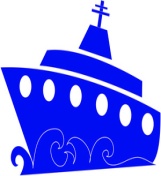 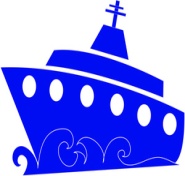 Directions: There are 6 activities listed below. You must complete all math sheets, the reading log as well as the “7 Habits” activity AND 1 other activity.  Have your parent initial the activity you complete.                                                       This packet is due Friday, Mar. 9Spelling Test Week 23 is Friday, Mar. 9 Create groups to classify your spelling words and write the words in the correct set.Play a game or take a test on Spellingcity.com, record your score and have your parent sign the box on the homework menu.  Write a poem or a story using the patterned words. Illustrate ten of your spelling words.Create a “build-a-word” spelling pyramid with your pattern words.   ex:      a             al             alm             almo             almos             almost Instrucciones: Abajo encontraras 9 recuadros con actividades opcionales. Deberas escoger 1 actividad de los  “7 Habitos” Y otras 3 mas.  Cada actividad debera ser de un area o materia diferente. Cuando termines la actividad marcada en el recuadro, pidele a tu papa o mama que te firme el recuadro.                               La tarea debe ser entregada a más tardar el viernes,  Noviembre 18   El examen del Vocabulario de la semana 11 es el viernes, Noviembre 18   Importante llenar:Lee al menos 30 minutos por 5 dias esta semana y anotalos en esta grafica con la firma del padre.Minutos leidos a la semana __________________Firma del Padre _____________________ Crea grupos para clasificar las palabras y escribe las palabras en la categoria correcta.  Realiza un juego o un examen en la pagina Spellingcity.com, lleva el registro de tus puntos y pidele a tu papa o mama que firmen el recuadro de la lista de tareas.  Escribe un poema o una historia usando las palabras modelo o “patterned words”. Escoge 10 de las palabras del vocabulario y has un dibujo por cada una de ellas. “Construye-una-palabra” en forma de piramide con las palabras modelo.   ej:      a             al             alm             almo             almos             almostReadingRead at least 30 minutes for 5 days this week and record them on the chart attached with parent signature.     The 7 HabitsDo you think you can go an hour without talking?  Set a goal to try just that.  Set a clock or a watch.  Try your best to do so.  Just watch the people around you and listen to what they are saying. At the end of the hour, summarize how you did.Math 4 Math Sheets**Remember each sheet is due everyday starting on Tuesday. Science Illustrate an aquatic or terrestrial ecosystem.  Create a poem to describe your ecosystem.  ** Reminder… Our poetry slam is quickly approaching.  You may choose to use this poem.    Social Studies Could you have survived during the Great Depression?  A lot of people had to do without a lot of things for a long period of time.  In a chart, make a list of ten things you have or that you use a lot during the week.  Make a prediction about what life would be like without those things around.  Choose five of your items to do without during the entire week.  On Thursday, write a report about how things changed for you because you weren’t able to use those items.  What did you do, or use, instead?  Was your prediction close to your results?  Could you have survived the Great Depression?SpellingChoose one activity from the spelling contract.~ Spelling City~ Word Pyramids~ Write a poem or story  ~Play a game or take a pre-test~Categorize your spelling words and give a title~Illustrate 10 of your spelling words  Desafio en la LecturaCrea un cómic de una porción de un libro. Debe incluir recuadros con la conversación. Utiliza los recuadros para ayudar al lector a entender lo que está pasando en la escena.OrtografiaEscoge 1 actividad del Vocabulario que esta en la parte trasera de esta paginaEscrituraElige dos de tus equipos favoritos de Football.  Elabora una tabla mostrando cuantos juegos han ganado esta temporada ambos. Escribe una historia diferente usando la informacion de tu tabla. Tu historia debe incluir las siguientes palabras usadas correctamente:  goal, their, there, they’re, who, who’s, whose, predict, infer, ratio, percent, rate.   Los 7 HabitosTrata que un día completo lo pases sin mal humor, sin mala cara, o sin sentir lástima por ti mismo.  ¿Lo pudiste cumplir? ¿Porque si o porque no? ¿Qué fue lo que te molesto? ¿Que podrías hacer para que sea una situación en la que ambas partes ganen?LecturaDel libro que estas leyendo actualmente, elige tu personaje favorito. Usando un “Venn Diagram”, compara el personaje contigo mismo.Los 7 Habitos¿Cuántos minutos a la semana crees que te cepillas los dientes? Haz un estimado, escríbelo. Apunta en una tabla los minutos que lo hiciste. Lleva el tiempo. Al final de la semana compara con tu estimado. ¿Te cepillaste los dientes los minutos que habías creído?Ciencias SocialesEsta es la semana de “National Geography”. Follow the directions to complete a map. “On to Shieldlandia!” MatematicasDivisionEstudia el enlace 4.4MatematicasLas masa de la Gran Piramide es 557t mas grande que la de la Torre de Pisa. Stone Henge tiene una masa de 2695t  la cual es 95t menor que la de la Torre de Pisa. Alguna vez hubo una Piramide mas grande que tenia una masa del doble de tamano que la de la Gran Piramide, cual fue la masa de la Piramide mas grande. Haz un dibujo para explicar tu resultado.FechaTitulo del LibroAutorMinutos LeidosPaginas Leidas